5.класс Английский язык. 1.группа17.04  пятницаClasswork: Упр. 2. (письменно), 3. (устно), 4.(выписать слова в словарь и выучить их) стр.66. – 67.Homework: Придумать и написать 9 предложений (на английском языке) с новыми словами (одно слово – одно предложение), Упр.81. (рис. 1)Сдача и оценивание заданий: 18.04. фотографируйте свою  тетрадь с выполненными заданиями. Далее отправляйте их мне на почту nasridinovaalina@yandex.ru. В теме письма пишите свою фамилию, имя, класс и группу (ребенка). Я буду ставить одну оценку за  работу, сделанную 15.04 и 17.04. 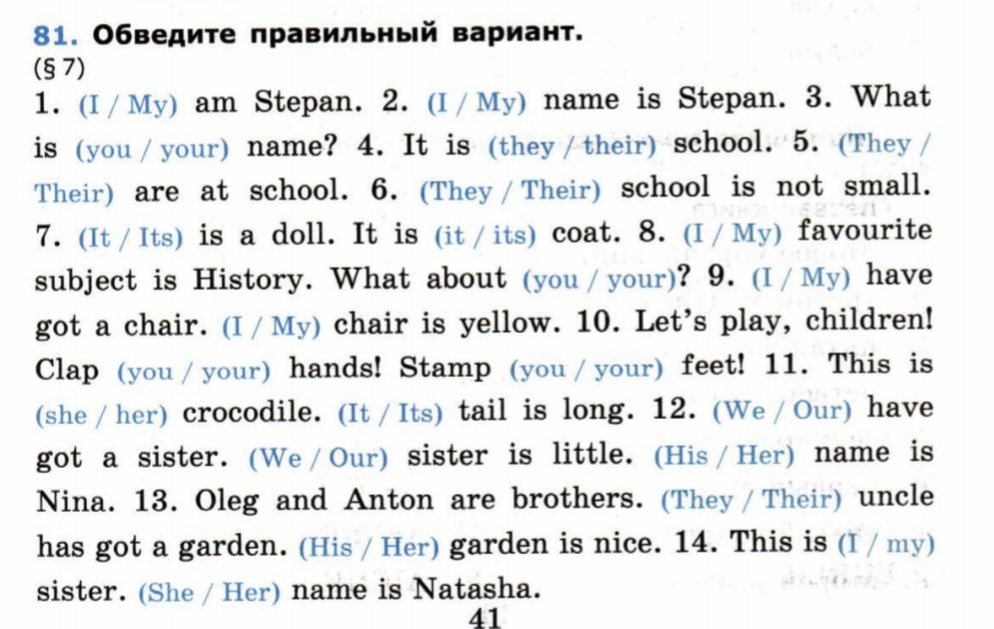 рис.1